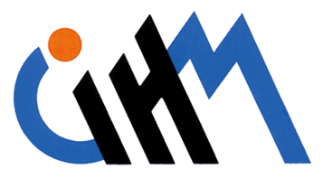 Ski de randonnée nordiqueNous vous proposons un week-end de ski de randonnée nordique en étoile dans le Capcir à partir du refuge des Bouillouses situé à 2000 m.ATTENTION : ce programme peut être modifié à tout moment en fonction de la météo et des conditions de neige.Les organisateurs : Josiane  Brachet  :	 06 84 62 46 33	josiane.brachet@orange.fr
	  Pascal Etiève :	 	 06 09 16 34 44   	etieve.cihm@yahoo.frNombre de participants : 8 – niveau : maîtrise du ski de randonnée nordique en descente Cartographie : IGN 2249ET (Font-Romeu Capcir)Programme :Vendredi 10 mars : Départ de la gare d’Austerlitz à 21h14 Samedi 11 mars : Arrivée à Latour de Carol à 9h06 (train de nuit),
=> Bus et/ou taxi pour Montlouis La Cabanasse et transfert en taxi au départ de la rando ; montée à skis au refuge des Bouillouses. L’après-midi petite boucle autour du refuge,Dimanche 12 et lundi 13 mars :  2 grandes journées dans les hauteurs au-dessus du refuge ; en fin d’après-midi : taxi et/ou bus jusqu’à Latour de Carol.Train de nuit, départ à 18h50  Mardi 14 mars : arrivée à la gare d'Austerlitz à 6h50L’hébergement : Refuge des Bouillouses entièrement rénové ; tout confort. Dortoir de 8 personnes. Literie fournie. L'indispensable : Épaisse couverture de survie obligatoire3 pique-niques , une bouteille thermos, skis de fond larges avec peaux, ARVA/DVA pour la recherche sous avalanche,
(pas de possibilité de location de skis ; seules les peaux peuvent être louées au CIHM ainsi que les ARVA/DVA )crème solaire, lampe frontale, guêtres, gants, lunettes de soleil,  anorak, vêtements chauds.Le transport :En train et en bus, à la charge du participant qui achète lui-même ses billetsLes prix :
Train de nuit : en fonction de la date d’achat Bus et/ou taxi  : prix à l’étude2 demi-pensions : 124€NOTE SANITAIRE : lors des déplacements, le port du masque est recommandé (train, taxi, etc…).Prévoir du gel hydroalcoolique.Les organisateurs sont des bénévoles, ils ne sont ni des guides, ni des moniteurs, ni des accompagnateurs professionnels. Chaque participant est responsable de sa propre sécurité et doit être assuré,(voir tous renseignements sur le programme du CIHM).BULLETIN D’INSCRIPTIONA envoyer à Josiane Brachet, avec le chèque d’arrhes, après accord téléphonique (06 84 62 46 33)WEEK-END SKI DE RANDONNÉE NORDIQUEPyrénées du 11 au 13 mars  2023A remplir en lettres capitales (une fiche par participant):Nom et prénom : ...........................................................Adresse : ...................................................................................................................................................   Code postal, ville: ...........................................................    Tél mobile: ........................................................... E-mail: ...........................................................N° adhérent CIHM 2022-2023 obligatoire ...........................................................Arrhes : 100 € à l’ordre de Josiane Brachet Personne à contacter en cas  d’accident :      		Nom Prénom  ...............................................................  Parenté : …………………………………………..        	Tél : ................................................................Je déclare être assuré (e) pour la couverture de l’activité choisie :Assureur : .................................... N°affiliation : ....................................  Tél urgence  ....................................Une assurance facultative, couvrant les accidents corporels (assurance individuelle accident) ainsi que les frais de recherche, de secours, d’évacuation et de rapatriement est vivement conseillée. Location peaux :      		OUI / NON :   …………	(8€ pour le week-end)Location ARVA/DVA : 		OUI / NON :   …………	(8€ pour le week-end)Conditions d’annulation: Voir les clauses détaillées sur le site du CIHMSi vous devez annuler votre inscription, tout désistement doit être signalé au plus tôt et par écrit à l’organisateur et fera l’objet de frais d’annulation : la retenue couvrira l’intégralité des frais engagés non récupérables avec un montant minimal forfaitaire de 15€.  Quelles que soient les modalités d’inscription, aucun report sur une autre sortie n’est possible.Les inscriptions sur liste d'attente ne font l'objet d'aucun frais d'annulation, excepté cas particulier dûment précisé.Loi Informatique et Libertés du 6 Janvier 1978 : voir notice dans la brochure du CIHM. J’accepte les conditions d’inscription et de participation contenues dans la brochure et dans la fiche technique du week-end.Je suis conscient que les organisateurs CIHM ne sont ni guides, ni moniteurs professionnels et que je suis avant tout responsable de ma propre sécurité. Néanmoins, adhérant à un  groupe, je m’engage à ne pas m’isoler seul hors des pistes. J’accepte les conditions sanitaires à appliquer lors des déplacements et à l’hébergement Je m’occupe moi-même de mon billet de train après avoir obtenu l’accord des organisateursDate : ............................................................ Signature ................................................Les organisateurs sont des bénévoles, ils ne sont ni des guides, ni des moniteurs, ni des accompagnateurs professionnels. Chaque participant est responsable de sa propre sécurité et doit être assuré,(voir tous renseignements sur le programme du CIHM).